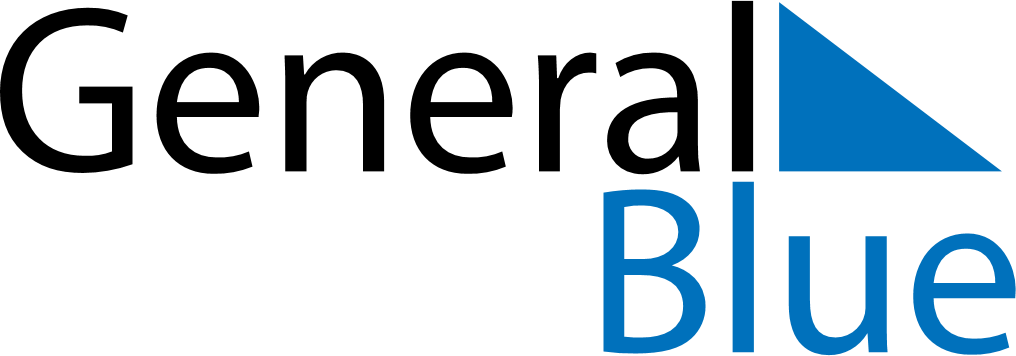 December 2024December 2024December 2024December 2024December 2024December 2024Isafjoerdur, IcelandIsafjoerdur, IcelandIsafjoerdur, IcelandIsafjoerdur, IcelandIsafjoerdur, IcelandIsafjoerdur, IcelandSunday Monday Tuesday Wednesday Thursday Friday Saturday 1 2 3 4 5 6 7 Sunrise: 11:21 AM Sunset: 3:22 PM Daylight: 4 hours and 1 minute. Sunrise: 11:24 AM Sunset: 3:19 PM Daylight: 3 hours and 54 minutes. Sunrise: 11:28 AM Sunset: 3:16 PM Daylight: 3 hours and 48 minutes. Sunrise: 11:31 AM Sunset: 3:14 PM Daylight: 3 hours and 42 minutes. Sunrise: 11:34 AM Sunset: 3:11 PM Daylight: 3 hours and 36 minutes. Sunrise: 11:38 AM Sunset: 3:09 PM Daylight: 3 hours and 31 minutes. Sunrise: 11:41 AM Sunset: 3:06 PM Daylight: 3 hours and 25 minutes. 8 9 10 11 12 13 14 Sunrise: 11:44 AM Sunset: 3:04 PM Daylight: 3 hours and 20 minutes. Sunrise: 11:47 AM Sunset: 3:02 PM Daylight: 3 hours and 15 minutes. Sunrise: 11:50 AM Sunset: 3:00 PM Daylight: 3 hours and 10 minutes. Sunrise: 11:52 AM Sunset: 2:58 PM Daylight: 3 hours and 6 minutes. Sunrise: 11:55 AM Sunset: 2:57 PM Daylight: 3 hours and 2 minutes. Sunrise: 11:57 AM Sunset: 2:55 PM Daylight: 2 hours and 58 minutes. Sunrise: 11:59 AM Sunset: 2:54 PM Daylight: 2 hours and 54 minutes. 15 16 17 18 19 20 21 Sunrise: 12:01 PM Sunset: 2:53 PM Daylight: 2 hours and 51 minutes. Sunrise: 12:03 PM Sunset: 2:52 PM Daylight: 2 hours and 48 minutes. Sunrise: 12:05 PM Sunset: 2:51 PM Daylight: 2 hours and 46 minutes. Sunrise: 12:06 PM Sunset: 2:51 PM Daylight: 2 hours and 44 minutes. Sunrise: 12:07 PM Sunset: 2:51 PM Daylight: 2 hours and 43 minutes. Sunrise: 12:08 PM Sunset: 2:51 PM Daylight: 2 hours and 42 minutes. Sunrise: 12:09 PM Sunset: 2:51 PM Daylight: 2 hours and 42 minutes. 22 23 24 25 26 27 28 Sunrise: 12:10 PM Sunset: 2:52 PM Daylight: 2 hours and 42 minutes. Sunrise: 12:10 PM Sunset: 2:52 PM Daylight: 2 hours and 42 minutes. Sunrise: 12:10 PM Sunset: 2:53 PM Daylight: 2 hours and 43 minutes. Sunrise: 12:09 PM Sunset: 2:55 PM Daylight: 2 hours and 45 minutes. Sunrise: 12:09 PM Sunset: 2:56 PM Daylight: 2 hours and 47 minutes. Sunrise: 12:08 PM Sunset: 2:58 PM Daylight: 2 hours and 49 minutes. Sunrise: 12:07 PM Sunset: 3:00 PM Daylight: 2 hours and 52 minutes. 29 30 31 Sunrise: 12:06 PM Sunset: 3:02 PM Daylight: 2 hours and 55 minutes. Sunrise: 12:05 PM Sunset: 3:04 PM Daylight: 2 hours and 59 minutes. Sunrise: 12:04 PM Sunset: 3:07 PM Daylight: 3 hours and 3 minutes. 